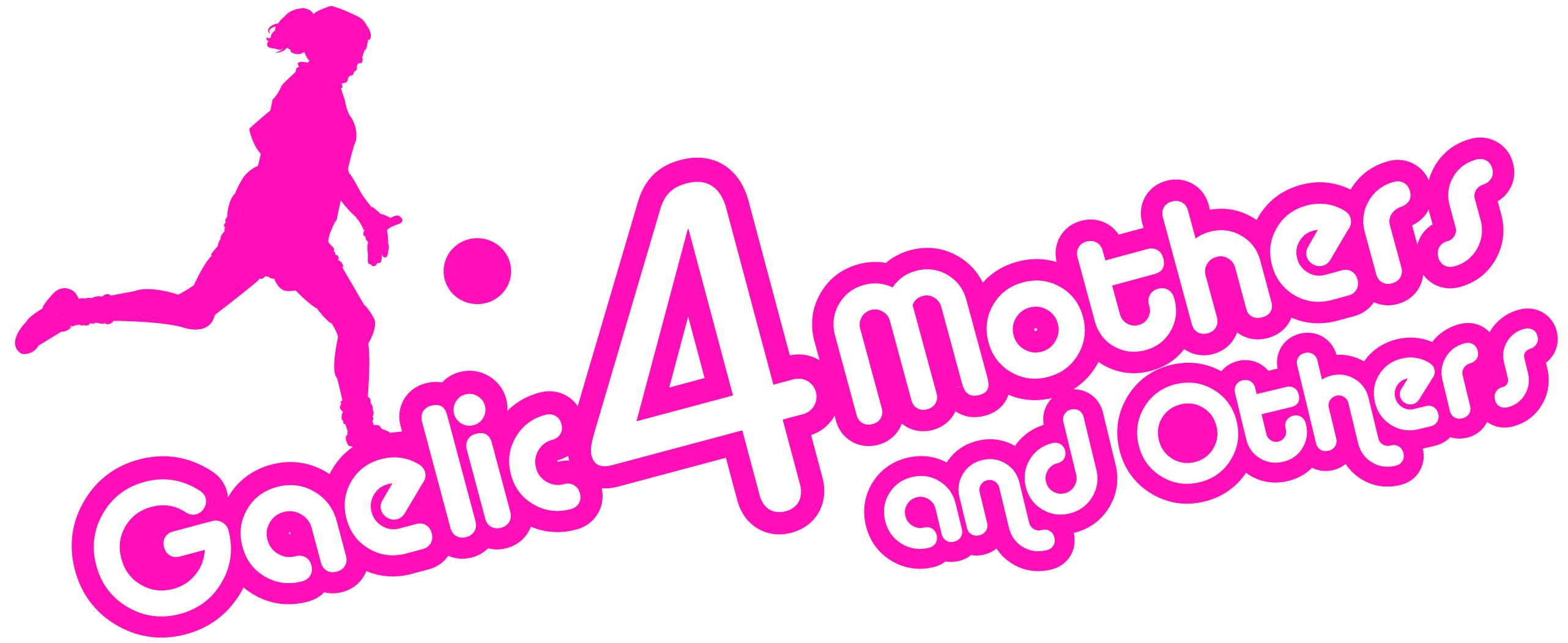 G4M&O Merchandise Price ListG4M&O Jerseys					€20Umbrellas 							€5Travel Mugs & Tea Bags		€3Water Bottles					€3Shopping Bags					€2Cash Only! No facilities for Cards. 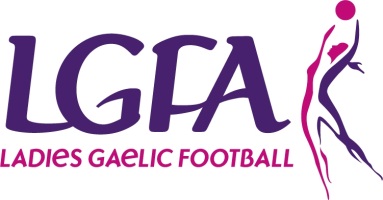 LGFA All Star Gear Price ListToronto All Star GearWhite Hooded Top					€15Navy Full Zip Top					€15V-Neck/Collared T-shirt			€10Navy, Pink & Blue Bottoms	 	€10All Star Jersey 						€20Hong Kong All Star GearBlack Full Zip Top					€30Blue ½ Zip Top						€30All Star Jersey						€35Cash Only! No facilities for Cards.LGFA Merchandise Price ListGaelic4Girls Backpacks			€5BGE Team of League Jersey		€10Climb4Clare T-Shirts				€10Cash Only! No facilities for Cards. All Proceeds to Climb4Clare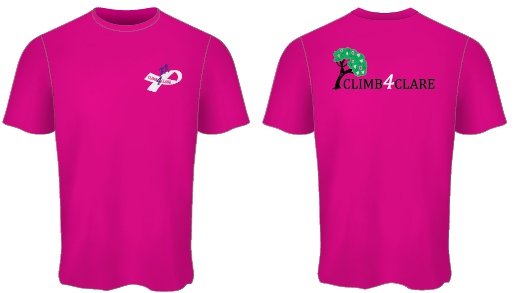 Official T-Shirts Only €10